A Guide to Bimbi Preschool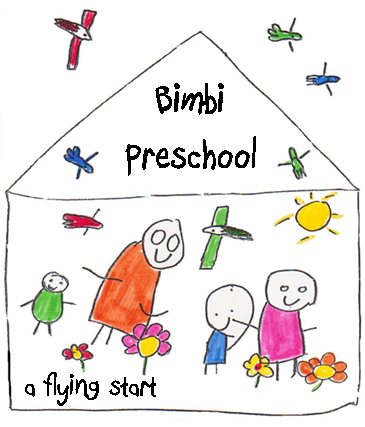 Bimbi Preschool - Red Hill Public SchoolParkhurst Street  WAGGA WAGGA02 6931 1263Table of ContentsWelcome	3Philosophy	4Our Curriculum	6Daily Routine	8Important things to know	9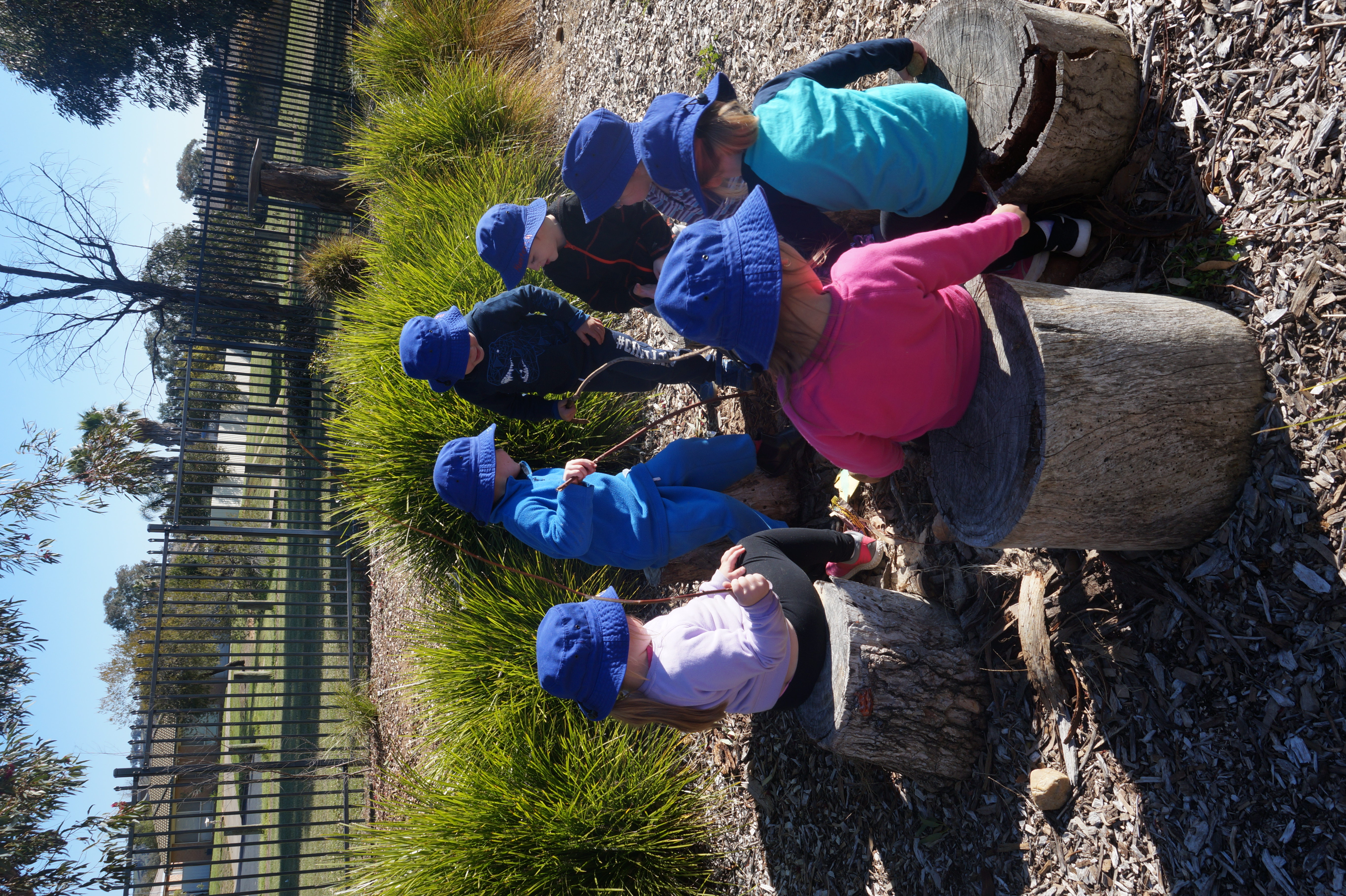 WelcomeBimbi Preschool is a part of Red Hill Public School and is open to children turning 4 before 31st July, the year before they attend Kindergarten at Red Hill Public School.There are currently 2 sessions – Monday and Tuesday or Thursday and Friday, with an alternating Wednesday.Bimbi Preschool is the only Department of Education Preschool in Wagga Wagga which places us with the unique ability to support the children of Bimbi to achieve a smooth transition to Red Hill Public School, as they are already a part of the vibrant and positive school community at Red Hill Public.Bimbi Preschool embraces the Early Years Learning Framework as a part of the National Quality Framework. At Bimbi we believe children learn best through well planned and supported play, based on the interests and emerging skills of the children. Bimbi children learn in our well-resourced classroom and our large creative outdoor garden. Experienced and qualified Early Childhood Professionals deliver our innovative preschool program. National Quality Standard Assessment and RatingBimbi has been acknowledged for its achievements in Exceeding the National Quality Standards and striving for quality outcomes for children. In particular, collaborative partnerships with families, communities and support agencies and leadership and service management demonstrates the commitment to quality by the approved provider, educators and staff.Overall Rating: Exceeding National Quality Standards (E)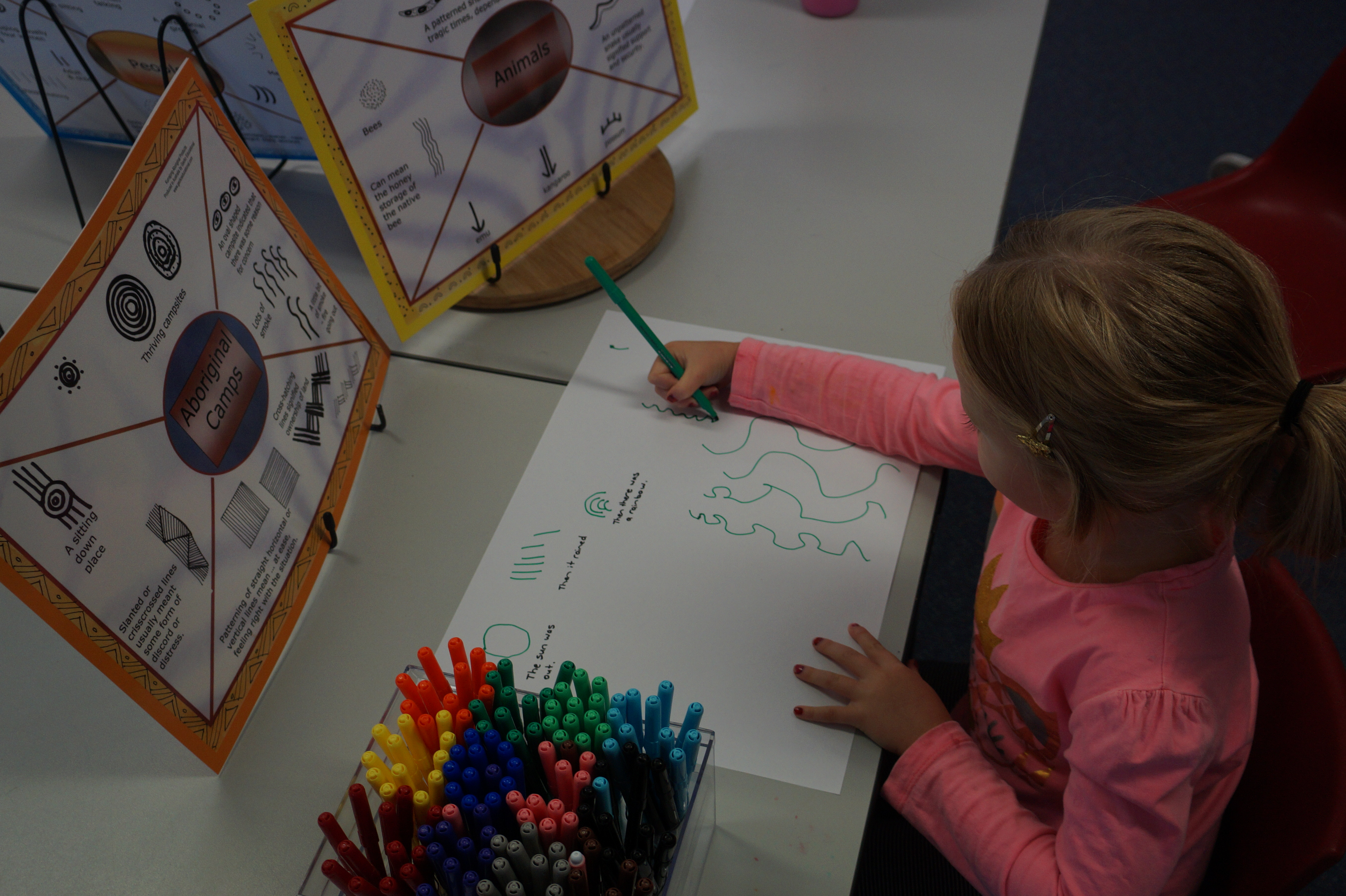 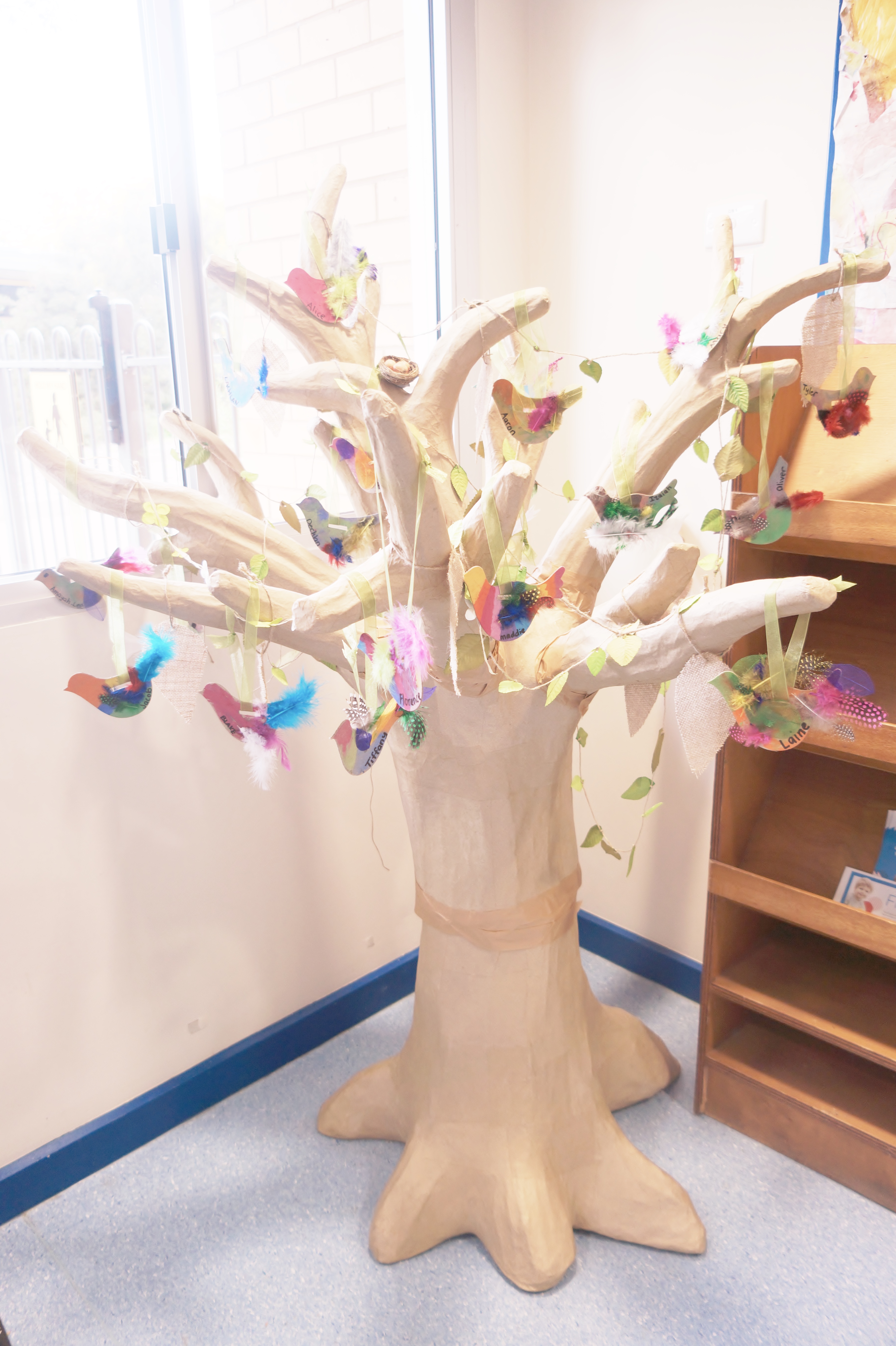 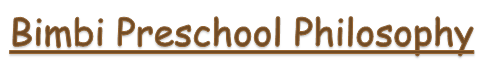 At Bimbi we view children as:IndependentCapableResourcefulUniqueInterestedConfidentPlayfulCreativeSocial and friendlyWilling to contributeHaving their own voices and ideas Our preschool program reflects this through:Free and open playInterest based learningValuing learning through playA flexible and inclusive program, responsive to the children’s needs Discovery, problem solving, creativity, exploration and investigationWe value:A warm, friendly and welcoming environmentNatural play spaces that children can connect with, and feel comfortable inResponsive and respectful relationships with children, families and the communityThe rich backgrounds and diversity which children and families bring with themLearning through meaningful experiencesThe knowledge children, families and the community bring to the preschool, recognising everyone as an educator in children’s lives.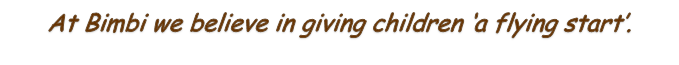 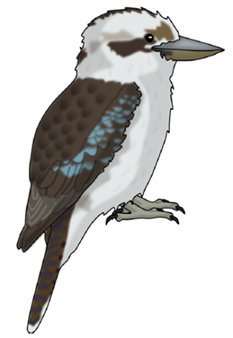 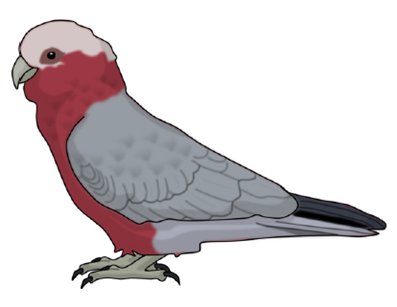 We are proud of our preschool name – Bimbi. Which is a Wiradjuri word meaning ‘birds’. Our two preschool groups have been named after birds that often visit our garden, using the Wiradjuri words.Gugubuarra’s  (Kookaburra)Gilaa’s (Galah)Each day we acknowledge the presence of Wiradjuri people past and present and the land on which our preschool is on by singing our ‘Welcome to Country’ song with Jess leading the children (Appendix C). We also ask the children what they would like to acknowledge each morning after singing the song. 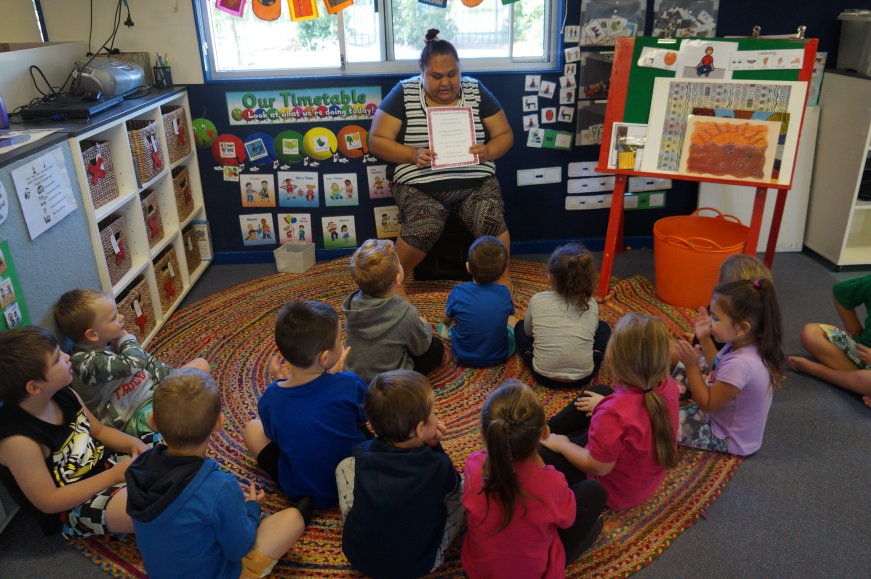 Preschool Outcomes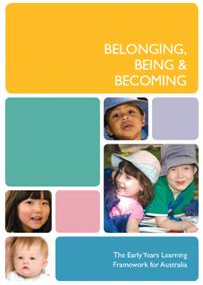 At Bimbi Preschool we follow the Early Years Learning Framework – ‘Being, Belonging and Becoming’ Across the year the preschool program works towards each child achieving the following outcomes:Children have a strong sense of identity.Children are connected with and contribute to their world.Children have a strong sense of wellbeing.Children are confident and involved learners.Children are effective communicators.We aim to achieve these outcomes through the following principles and practices:Principles:Secure, respectful and reciprocal relationshipsPartnershipsHigh expectations and equity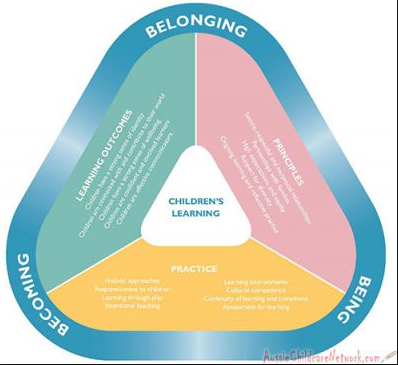 Respect for diversityOngoing learning and reflective practicePractices:Holistic approachesResponsiveness to childrenLearning through playIntentional teachingLearning environmentsCultural competenceContinuity of learning and transitionsAssessment for learningIf you would like to see the curriculum framework or have any questions please ask an educator.Development of these key components offers the very best start for your child at Bimbi Preschool.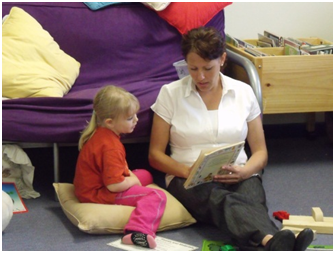  Service Approval Number: SE-00011500 Assessment and Ratings ID: ASR-00010407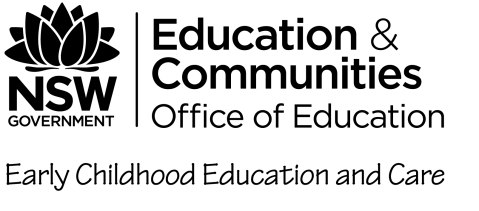 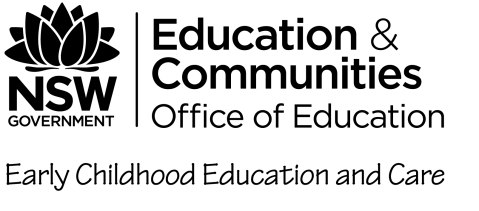 Red Hill Public School Preschoolhas achieved the following ratings:The overall rating for a service is determined by the combination of the Quality Area ratings achieved.If a service is rated below the National Quality Standard in any Quality Area, the overall rating will reflect the lowest Quality Area rating. To achieve an overall rating of Exceeding National Quality Standard, a service needs to achieve Exceeding National Quality Standard in four or more Quality Areas of which two must be from Quality Area 1, Quality Area 5, Quality Area 6 or Quality Area 7.This service is rated overall atExceeding National Quality Standard (E)NSW Department of Education and Communities Date of issue: 29 June 2020This service has been assessed against the National Quality Standard for Early Childhood Education and Care and School Age Careand these ratings have been awarded in accordance with the Education and Care Services National Law Act 2010and the Education and Care Services National Regulations 2011Bimbi Preschool Daily RoutineThe Preschool routine outline’s the general flow of the day, which is generally consistent to support the children’s familiarity and sense of security. However it is flexible to ensure we are responsive to the needs of the children and are able to follow or extend the children’s interests.What to bring to preschool:Healthy lunch and afternoon teaPiece of fruitWater bottleChange of clothesApply sunscreen before coming to preschool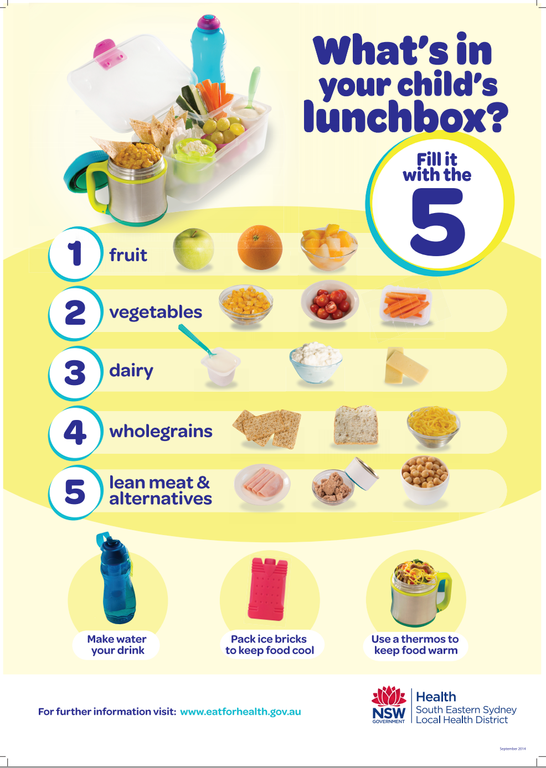 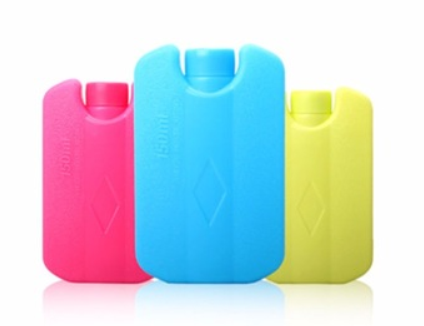 We are unable to store lunch boxes or any of the children’s food in the refrigerator. Please pack your child’s lunch box with an ice pack to keep it cool. We are not able to cook or reheat food, this includes tinned food. Food will not be warmed, reheated or prepared by an Educator. Food that is not allowedNut or nut products (peanut butter, Nutella spread etc.)Lollies – or items that look like lollies Roll ups and fruit strings / lolliesChocolate or chocolate biscuitsCakes / cupcakesCordial / juice / fruit box – water only in water bottlesFlavoured milk – water only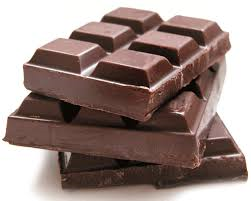 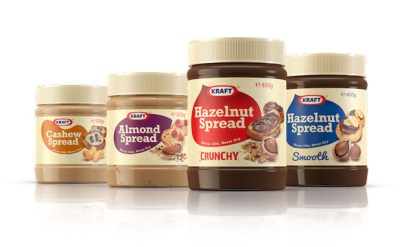 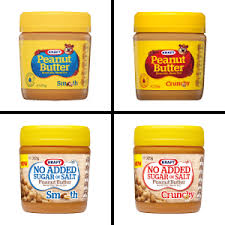 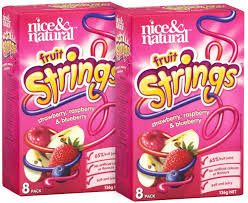 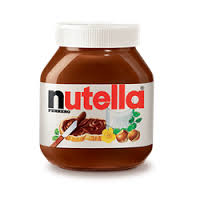 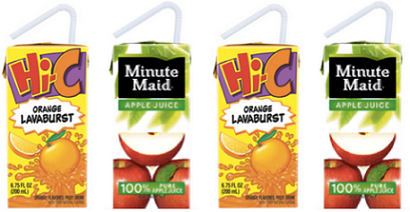 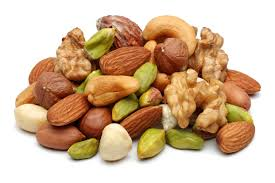 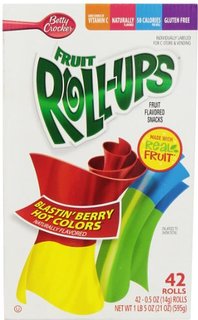 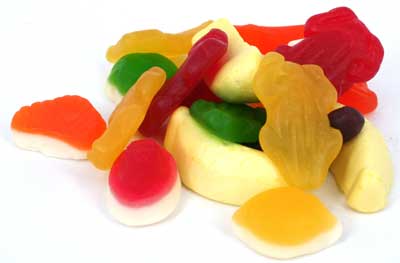 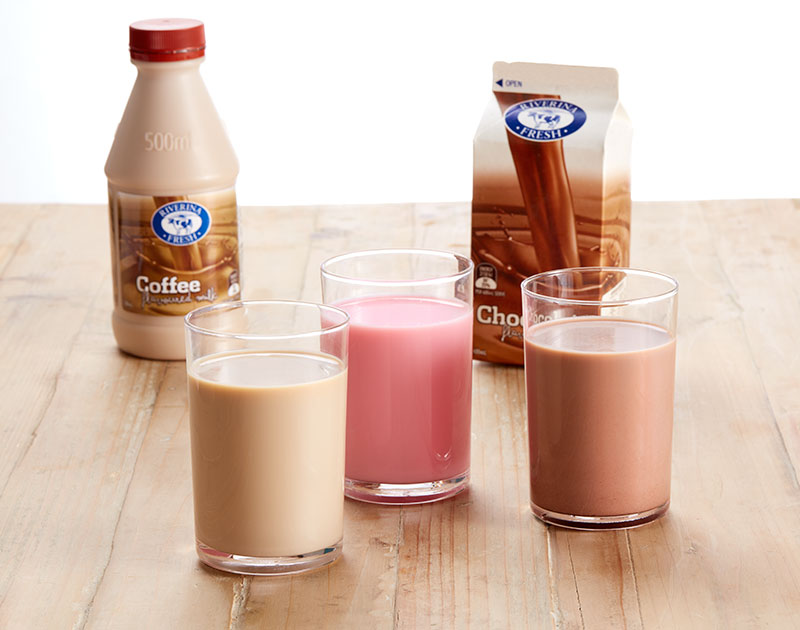 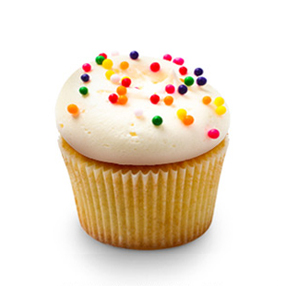 If your child brings any of these food items they cannot be consumed at preschool and the food items will be sent home. If it is a special occasion please talk to an educator about bringing in a cake or sometimes food. Arrival and Departure routine:Preschool opens at 9.00amParent sign inPut your:* Bag in locker* Water bottle on bench* Piece of fruit in fruit bowlHelp your child to sign in at the children’s sign in tableSettle your child into play and make sure you say goodbye. If your child is having difficulties settling into play our educators can support you. Pick up time is 2.30pm-3.00pm - Preschool closes at 3.00pmThe children can be collected from preschool at any time that is convenient for you. For safety reasons the side gate into the preschool is unlocked at 2.30pm to allow time for children to be collected before preschool closes at 3.00pm. If you need to access the preschool earlier please enter through the school from Hawkes Place. Children are not permitted on the premises outside of our opening hours (9.00am-3.00pm). If you cannot collect your child by 3.00pm please make alternative arrangements prior to 3.00pm and call the preschool to inform of who will be collecting your child. Educators will only release your child to people on your authority to collect list. 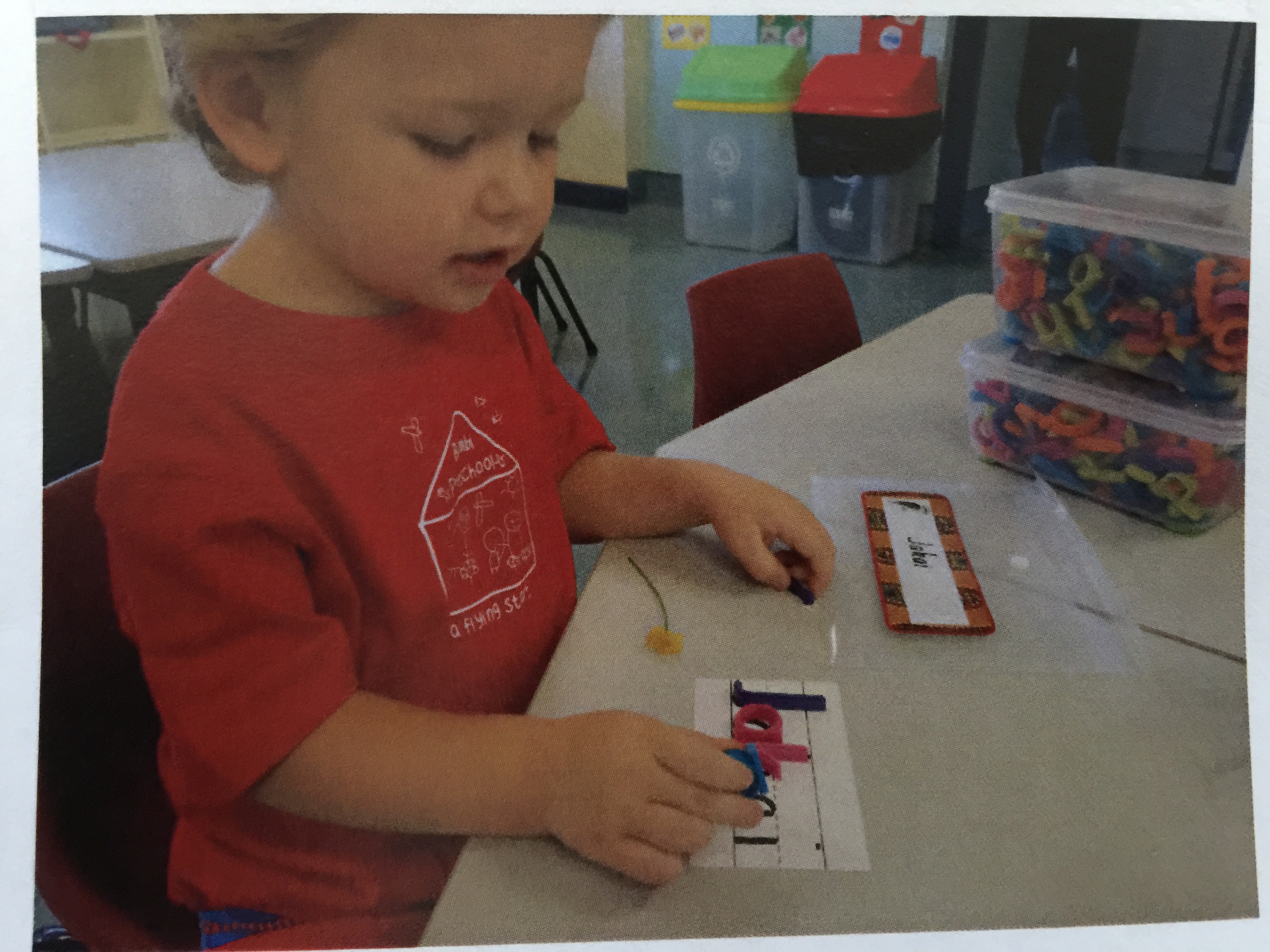 Other informationPlease apply sunscreen to your child before coming to preschoolClothingPlease send your child in comfortable clothing that is OK to get dirty. Please also pack a change of clothes, even if your child is fully toilet trained as we often have water or messy play which may require a change of clothes. No singlet tops are allowed due to our Sun Safety Policy.Bimbi t-shirts are available from the school office for $15.00.All children are provided with a school hat at the beginning of the school year.FeesYou will be given an invoice at the start of each term for the whole terms fees. Fees are charged for the whole term, no discounts are applied for non-attendance. These are to be paid at the school office. The office staff can help you with payment plans if required.  Our Natural EnvironmentWe are proud of our beautiful garden and recognise the importance of children experiencing natural environments. Our garden is home to a variety of bugs and insects such as witchetty grubs, ants, mosquitoes, bees and more. All care is taken to prevent insect bites and stings however it is a risk to be considered when enrolling at Bimbi.Complaints / Compliments & SuggestionsIf you have any of these please speak to one of our educators or if you prefer we have a book located in the preschool foyer. This book also has a copy of the Department of Education complaints policy. Formal complaints can be directed to the School Principal – Mr Matthew Gray.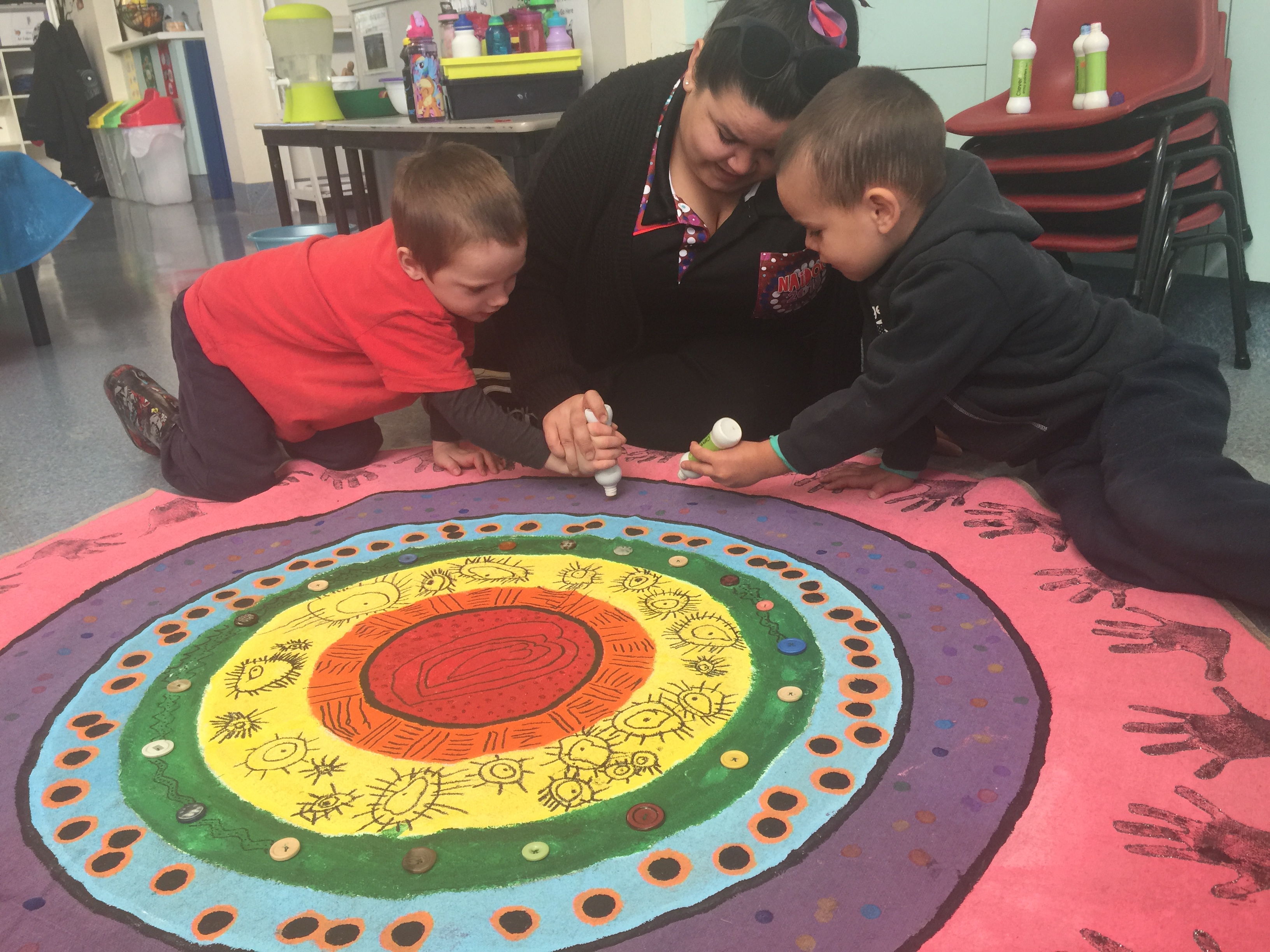 Toys from homePlease do not bring toys from home. We are well resourced with a wide range of educational toys for the children to explore. To ensure your toys are not lost or broken please leave them at home. Medical ConditionsPlease inform the Educators if your child has or develops a medical condition (such as asthma, anaphylaxis, epilepsy etc). We will work with you to develop a communication and action plan to ensure your child’s health and safety. Policies and ProceduresBimbi Preschool has a folder with our localised procedures based on the NSW Department of Education Policies. The folder is available for you to read at any time. The Department of Education policies are available on their website – www.education.nsw.gov.auQuality Improvement Plan (QIP)Each year the Bimbi Educators complete a QIP to self-assess our performance in delivering quality education and care and to plan future improvements. A copy of this is available in the preschool foyer. Any input or comments are appreciated.Kinderloop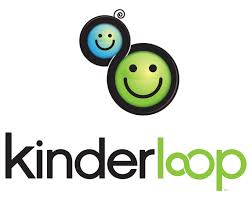 We use Kinderloop as a communication tool with families and also to document the children’s learning. Upon enrolment to Bimbi you will receive an email invitation to join our closed group. There is also an app which is a free download for ease of access. 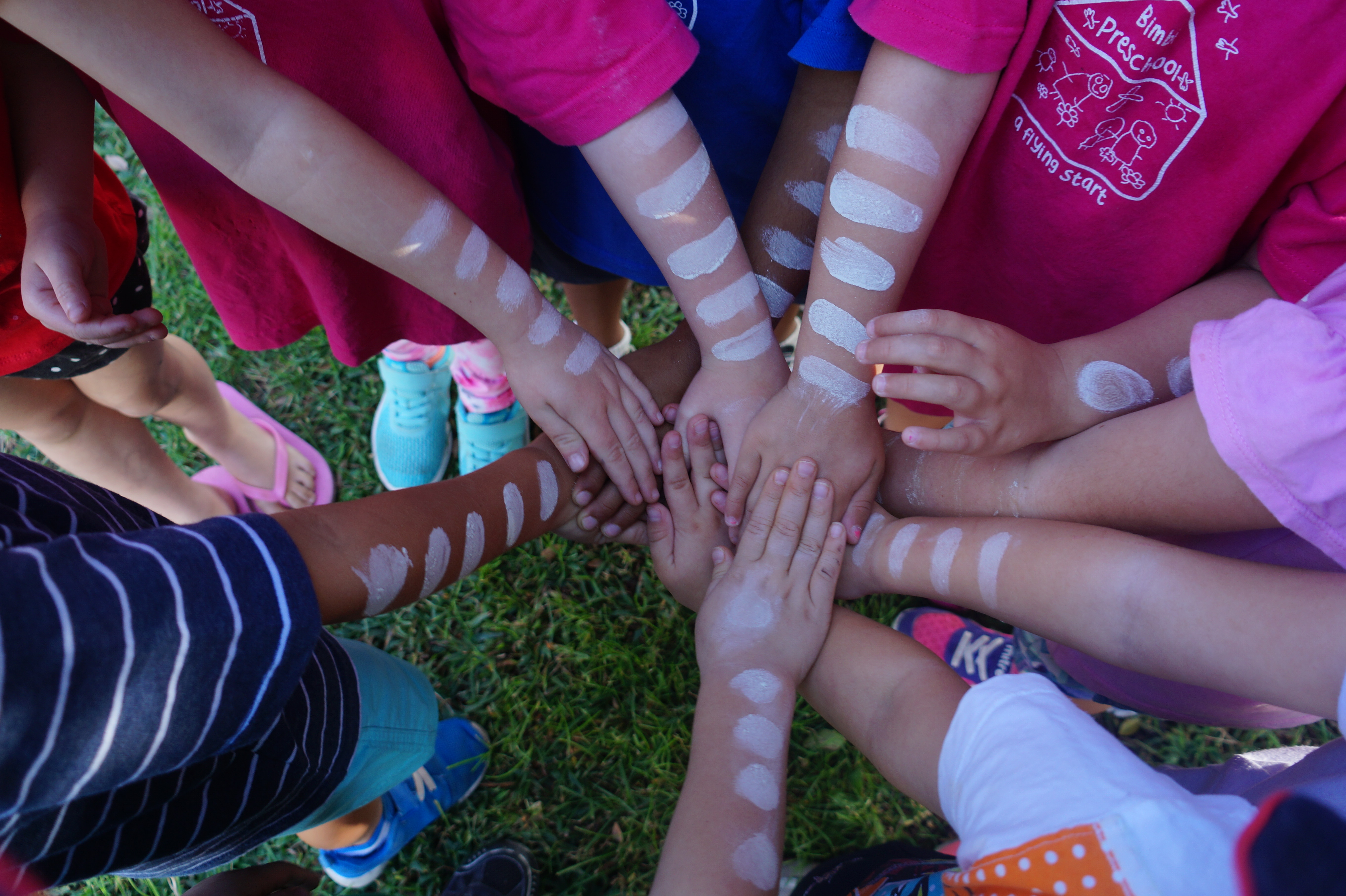 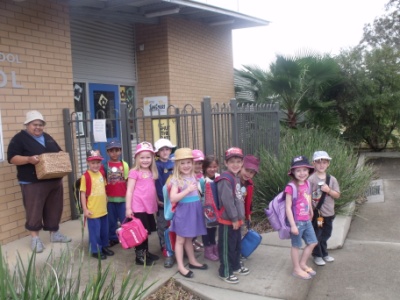 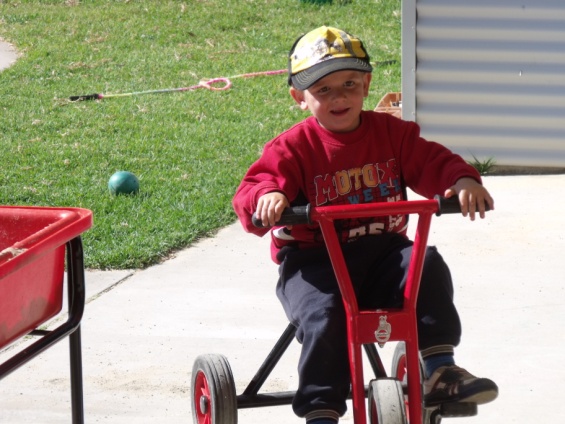 Quality Area 1Educational program and practiceRATING: Exceeding National Quality Standard (E)Quality Area 2Children’s health and safetyRATING: Exceeding National Quality Standard (E)Quality Area 3Physical environmentRATING: Meeting National Quality Standard (M)Quality Area 4Staffing arrangementsRATING: Meeting National Quality Standard (M)Quality Area 5Relationships with childrenRATING: Meeting National Quality Standard (M)Quality Area 6Collaborative partnerships with families and communities RATING: Exceeding National Quality Standard (E)Quality Area 7Leadership and service managementRATING: Exceeding National Quality Standard (E)9.00ArrivalLearning through playFruito10.45Pack away – transition to group time11.00Yarning CircleGroup timeLanguage and Literacy focus11.30Hand washing – transition to lunch11.40Lunch12.15Learning through play1.45Pack away – transition to group time2.00Group timeMusic / movement / numeracy focus2.25Hand washing – transition to afternoon tea2.30Afternoon Tea2.50Pack away & prepare for home3.00Preschool closed